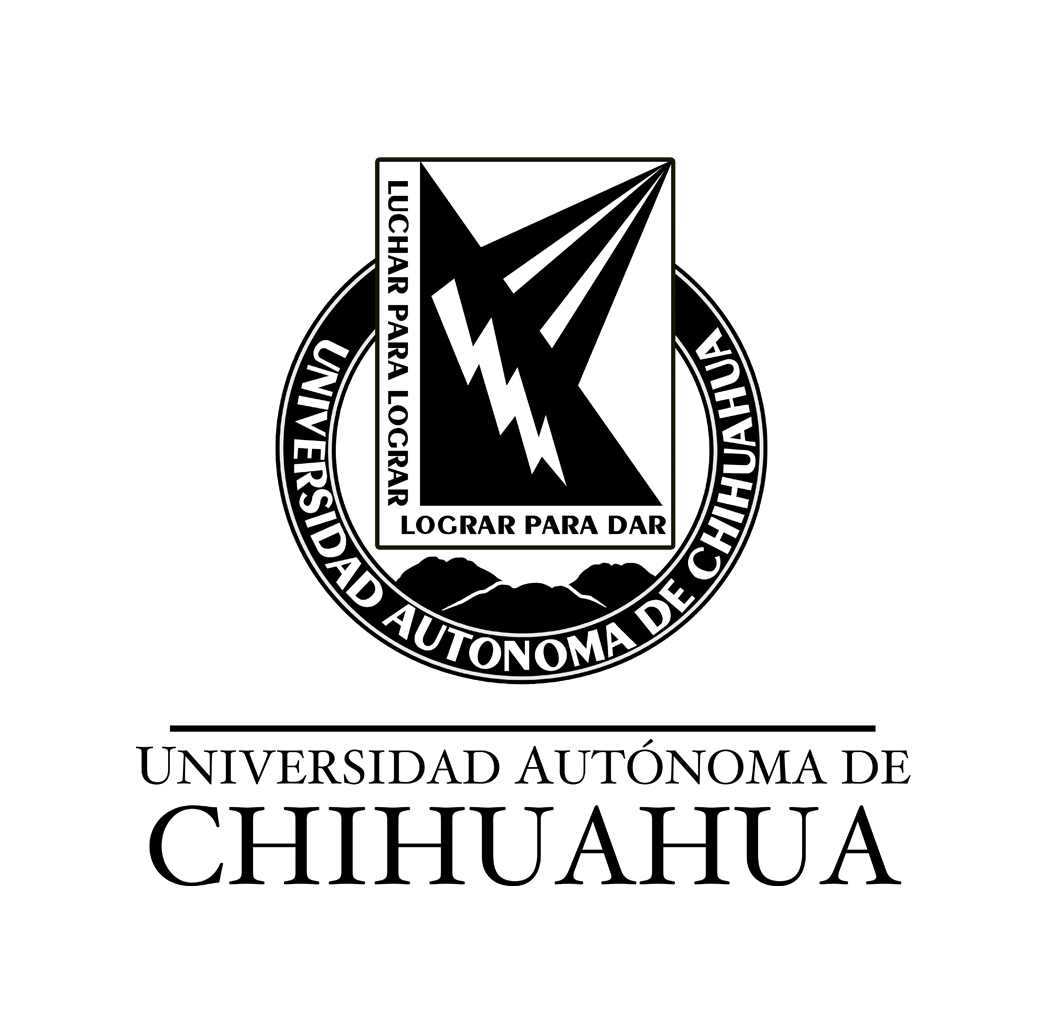 FACULTAD DE INGENIERÍANombre del material didácticoMaterial didáctico para obtener el título de IngenieroXXXXXPresentado porNombre completo  y matrículaDirector:Título y nombre del director del trabajoMes, Año